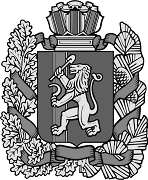 Усть-Ярульский сельский Совет депутатовИрбейского района Красноярского краяРЕШЕНИЕ15.04.2021г.                              с. Усть-Яруль                                          № 36О внесении изменений и дополнений в решение Усть-Ярульского сельского Совета депутатов от 04.12.2020 №16 «Об утверждении Положения о порядке проведения конкурса по отбору кандидатур на должность главы Усть-Ярульского сельсовета»В соответствии с частью 2.1 статьи 36 Федерального закона от 06.10.2003 № 131-ФЗ «Об общих принципах организации  местного самоуправления в Российской Федерации», Законом Красноярского края от 01.12.2014  № 7-2884 «О некоторых вопросах организации органов местного самоуправления в Красноярском крае», руководствуясь Уставом Усть-Ярульского сельсовета, Усть-Ярульский сельский Совет депутатов РЕШИЛ:         1. Внести изменения в решение Усть-Ярульского сельского Совета депутатов от 04.12.2020 №16 «Об утверждении Положения о порядке проведения конкурса по отбору кандидатур на должность главы Усть-Ярульского сельсовета»1.1.Пункт  2.1 раздела 2 Положения слова «Губернатором Красноярского края» заменить словами «Главой Ирбейского района»          1.2. По тексту Положения слова «муниципального образования», «наименование муниципального образования», «муниципальном образовании» заменить словами «Усть-Ярульский сельсовет» в соответствующем падеже, слова «представительный орган», «представительного органа» заменить словами «Усть-Ярульский сельский Совет депутатов» в соответствующем падеже.          1.3. В абзаце 9 пункта 3.2. раздела 3 Положения знак «№» исключить.          1.4. В пункте 4.3.1. слова «жизненный опыт кандидатов» заменить словами «профессиональные достижения кандидатов».2. Контроль за исполнением настоящего Решения возложить на главу.3. Решение вступает в силу после официального опубликования  в печатном издании «Усть-Ярульский Вестник»Глава Усть-Ярульского сельсовета                                        М.Д. Дезиндорф